Підстава: пункт 4-1 постанови Кабінету Міністрів України від 11 жовтня 2016 р. № 710 «Про ефективне використання державних коштів» Обґрунтування на виконання вимог Постанови КМУ від 11.10.2016 № 710:Враховуючи зазначене, замовник прийняв рішення стосовно застосування таких технічних та якісних характеристик предмета закупівлі: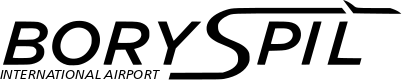 ДЕРЖАВНЕ ПІДПРИЄМСТВО«МІЖНАРОДНИЙ АЕРОПОРТ «БОРИСПІЛЬ» 08300, Україна, Київська обл., Бориспільський район, село Гора, вулиця Бориспіль -7, код 20572069, юридична особа/ суб'єкт господарювання, який здійснює діяльність в окремих сферах господарювання, зазначених у п. 4 ч.1 ст. 2 Закону України «Про публічні закупівлі»Обґрунтування технічних та якісних характеристик предмета закупівлі та очікуваної вартості предмета закупівліОбґрунтування технічних та якісних характеристик предмета закупівлі та очікуваної вартості предмета закупівліПункт КошторисуНазва предмета закупівлі із зазначенням коду за Єдиним закупівельним словникомОчікувана вартість предмета закупівлі згідно річного плану закупівельОчікувана вартість предмета закупівлі згідно ОГОЛОШЕННЯ про проведення відкритих торгівІдентифікатор процедури закупівлі50.122 (2023)Мотокоса для покосу травостою, код ДК 021:2015 - 16310000-1 - Косарки 82 056,00 грн. з ПДВ68 380,00грн. без ПДВ UA-2023-05-22-011199-a1Обґрунтування технічних та якісних характеристик предмета закупівліВизначення потреби в закупівлі:Закупівля даного товару зумовлена необхідністю забезпечення належного санітарно-екологічного стану територій ДП МА «Бориспіль» закріплених за В з КП та УТ відповідно до вимог:- Технології «Виконання робіт з комплексного прибирання та утримання територій ДП МА «Бориспіль» по сезонах» від 26.05.2016 року. № 01-07-256;- Інструкції з охорони праці «При роботі на малогабаритних механізмах, що працюють від двигунів внутрішнього згорання» від 02.03.2018 року № ОП-59-919-18;-- Закону України «Про охорону праці» від 14 жовтня 1992 року № 2694-ХІІ; - Норм з охорони навколишнього природного середовища.Обґрунтування технічних та якісних характеристик предмета закупівлі: Замовник здійснює закупівлю даного виду товару, оскільки він за своїми якісними та технічними характеристиками найбільше відповідатиме вимогам та потребам замовника.2Обґрунтування очікуваної вартості предмета закупівліВизначення очікуваної вартості предмета закупівлі обумовлено статистичним аналізом загальнодоступної інформації про ціну предмета закупівлі на підставі затвердженої центральним органом виконавчої влади, що забезпечує формування та реалізує державну політику у сфері публічних закупівель, примірної методики визначення очікуваної вартості предмета закупівлі, затвердженої наказом Міністерства розвитку економіки, торгівлі та сільського господарства України від 18.02.2020 №275 із змінами.3Інша інформаціяПроведено моніторинг ринку, а саме направлено низку запитів на наступні електронні пошти:tools@cabel.com.ua; rh67@ukr.net;am.vitaltechnoua@gmail.com; info@delfin-aqua.com.ua; info@dinstex.com.ua; info@eurotools.com.ua; box.office@instrabud.com.ua; info@instrumentk.com.ua; proinstrument@gmail.com; podol2@rezon.net.ua; instrument_market@ukr.net; vakula-2005@ukr.netз подальшим отриманням комерційних пропозицій№ п/пНайменування ТоваруМарка або модель, або інші параметри для ідентифікації ТоваруОдиницявиміруКількістьТехнічні та якісні характеристики предмета закупівлі(Технічна специфікація)1Мотокоса для покосу травостоюStihl FS460шт3Робочий об'єм – не менше 45,6 cм³;Потужність  – не менше 2,2/3 кВт/к.с.;Кількість обертів Pmax – не менше 9.500 об/хв.; Об'єм бака – 0,75 л. (допускається відхилення ±10%); Вага – не більше 8,4 кг.;	Косильна гарнітура – диск із долотоподібними зубцями, Ø225 мм;Рівень вібрації вліво/вправо з металевим ножем – не більше 2,5/2,6 м/с²;Діаметр скошування  - не менше  420 мм.